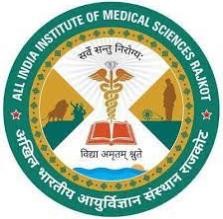 Final Report ofIntramural Project (Funded/ Non-Funded)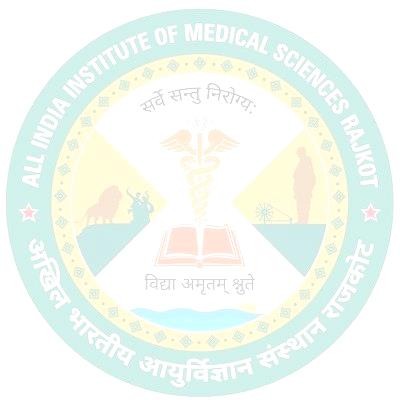 [Project code][Title of the Project]Principal InvesigatorCo-InvestigatorsPROFORMA FOR FINAL REPORT OF INTRAMURAL PROJECTPART I: GENERAL INFORMATIONName and signature with date1.		2.	 	(Principal Investigator)	(Co-Investigator)(Co-Investigator)(Co-Investigator)PART II: TECHNICAL REPORTS No.SubjectCommentsCommentsComments1.Project Code2.Title of the project3.Principal Investigator and Co-Investigators4.Funds (if applicable)sanctionedutilized5.Date of sanction6.Duration7.Probable Date of Completion8.Date of submission of Project Completion Report9.IEC decision on Study Completion Report Form,10.Please mention if targets proposed have been achieved or not(Attach separate sheet, if required)Target proposedTarget achievedReasons thereof10.Please mention if targets proposed have been achieved or not(Attach separate sheet, if required)10.Please mention if targets proposed have been achieved or not(Attach separate sheet, if required)10.Please mention if targets proposed have been achieved or not(Attach separate sheet, if required)S No.ContentPage No.1.Objectives2.Work doneMethodologyObservation/ ResultsDiscussionConclusionImplications/ Outcomes/ Translational value3.Summary4.References5.Appendices6.Publications/ patents taken/ products developed